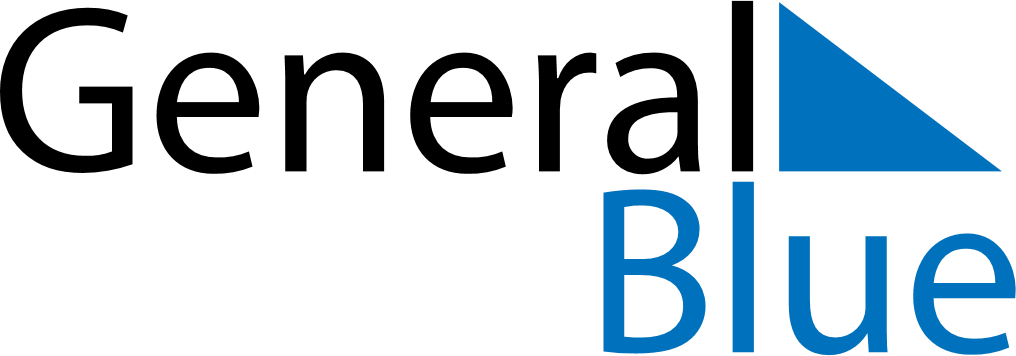 September 2030September 2030September 2030September 2030RwandaRwandaRwandaSundayMondayTuesdayWednesdayThursdayFridayFridaySaturday1234566789101112131314151617181920202122232425262727282930